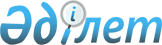 О внесении изменений и дополнений в приказ Министра труда и социальной защиты населения Республики Казахстан от 22 июля 2013 года № 329-Ө-М "Об утверждении Правил присвоения или продления статуса кандаса"Приказ Министра труда и социальной защиты населения Республики Казахстан от 29 декабря 2023 года № 539. Зарегистрирован в Министерстве юстиции Республики Казахстан 3 января 2024 года № 33875.
      ПРИКАЗЫВАЮ:
      1. Внести в приказ Министра труда и социальной защиты населения Республики Казахстан от 22 июля 2013 года № 329-Ө-М "Об утверждении Правил присвоения или продления статуса кандаса" (зарегистрированный в Реестре государственной регистрации нормативных правовых актов за № 8624) следующие изменения и дополнения:
      в Правилах присвоения или продления статуса кандаса, утвержденных вышеуказанным приказом:
      пункт 3 изложить в следующей редакции:
      "3. Заявление о присвоении статуса кандаса (далее – заявление) подается заявителем по форме согласно приложению 1 к настоящим Правилам через мобильное приложение ИС "Құтты мекен" либо через загранучреждение Республики Казахстан с приложением документов, указанных в Перечне основных требований к оказанию государственной услуги "Присвоение или продление статуса кандаса" (далее – Перечень) согласно приложению 2 к настоящим Правилам.";
      пункт 4 изложить в следующей редакции:
      "4. Заявление, поданное через мобильное приложение ИС "Құтты мекен", поступает в АИС "Кандас" для рассмотрения местными исполнительными органами по вопросам социальной защиты и занятости населения с уведомлением заявителя о регистрации его заявления по форме согласно приложению 3 к настоящим Правилам.";
      пункт 5 изложить в следующей редакции:
      "5. Заявление, поданное через загранучреждения Республики Казахстан, регистрируется сотрудником загранучреждения Республики Казахстан в АИС "Кандас" и направляется посредством АИС "Кандас" в местный исполнительный орган по вопросам социальной защиты и занятости населения с уведомлением заявителя о регистрации его заявления по форме согласно приложению 3 к настоящим Правилам.";
      дополнить пунктом 5-1 следующего содержания:
      "5-1. Местный исполнительный орган в течение одного рабочего дня, после дня поступления заявления, рассматривает поступившие документы и проверяет полноту и достоверность пакета документов, представленных заявителем.
      При представлении неполного пакета и (или) документов с истекшим сроком действия, местный исполнительный орган отказывает в приеме заявления согласно Перечню.
      Отказ в приеме заявления, подписанный электронной цифровой подписью руководителя местного исполнительного органа, направляется заявителю по форме согласно приложению 8 к настоящим Правилам.";
      пункт 7 изложить в следующей редакции:
      "7. Территориальные подразделения органов внутренних дел, органов национальной безопасности в течение двадцати рабочих дней после дня получения пакета документов заявителей направляют в местный исполнительный орган по вопросам социальной защиты и занятости населения информацию о наличии или отсутствии компрометирующих сведений о совершении заявителем правонарушений на территории Республики Казахстан и иной информации о его принадлежности к террористическим или экстремистским организациям.";
      пункт 8 изложить в следующей редакции:
      "8. Местный исполнительный орган по вопросам социальной защиты и занятости населения в течение трех рабочих дней после дня поступления информации от территориальных подразделений органов внутренних дел и органов национальной безопасности передают заявление с приложенными к нему документами на рассмотрение Комиссии";
      пункт 9 изложить в новой редакции:
      "9. Комиссия в течение десяти рабочих дней после дня поступления заявления рассматривает его и выносит рекомендацию об отказе в присвоении заявителю статуса кандаса или о присвоении статуса кандаса с учетом следующих условий:
      1) для расселения в регионы, определенные в соответствии с подпунктом 2) пункта 3 статьи 112 Социального кодекса Республики Казахстан;
      2) для расселения в территориях агломерации и сельских населенных пунктах, малых и моногородов, городов районного и областного значения с потенциалом развития, имеющих потребность в демографическом развитии;
      3) для воссоединения с семьей и/или близкими родственниками заявителя, постоянно проживающих на территории региона подачи заявления с подтверждением родства и являющихся гражданами Республики Казахстан с возможностью самостоятельного решения жилищных вопросов и предоставлением нотариально заверенного согласия на проживание заявителя в случае, если заявитель не является собственником жилья;
      4) для трудоустройства на вакантное рабочее место по приглашению работодателей, с возможностью самостоятельного решения жилищных вопросов с приложением предварительного трудового договора либо индивидуальные предприниматели из числа этнических казахов.
      5) этнические казахи, обучающиеся в высших учебных заведениях Республики Казахстан с приложением справки с места учебы.
      Рекомендация о присвоении либо об отказе в присвоении статуса кандаса принимается Комиссией и оформляется протоколом";
      пункт 13 изложить в следующей редакции:
      "13. Для продления статуса кандаса, в целях получения гражданства Республики Казахстан в упрощенном (регистрационном) порядке, завители, получившие разрешение на постоянное проживание в Республике Казахстан, подают в местный исполнительный орган по вопросам социальной защиты и занятости населения либо Государственную корпорацию заявление о продлении ранее присвоенного им статуса кандаса по форме согласно приложению 6 к настоящим Правилам с приложением документов, указанных в Перечне согласно приложению 2 к настоящим Правилам.";
      в приложении 1:
      абзац седьмой изложить в следующей редакции:
      "- для воссоединения с семьей, предоставляются подтверждающие документы родства с членами семьи или близкими родственниками в соответствии с подпунктами 13) и 26) пункта 1 статьи 1 Кодекса Республики Казахстан "О браке (супружестве) и семье" из числа этнических казахов, являющихся гражданами Республики Казахстан и проживающими на территории Республики Казахстан.";
      дополнить абзацем девять следующего содержания:
      "- справка с места учебы.";
      в приложении 2:
      строки, порядковые номера 2 и 3, изложить в следующей редакции:
      "
      ";
      "
      ";
      приложение 6 к указанным Правилам изложить в новой редакции согласно приложению 1 к настоящему приказу;
      приложение 8 к указанным Правилам изложить в новой редакции согласно приложению 2 к настоящему приказу;
      2. Комитету по миграции Министерства труда и социальной защиты Республики Казахстан в установленном законодательством порядке обеспечить:
      1) государственную регистрацию настоящего приказа в Министерстве юстиции Республики Казахстан;
      2) размещение настоящего приказа на интернет-ресурсе Министерства труда и социальной защиты населения Республики Казахстан после его официального опубликования;
      3) в течение десяти рабочих дней после государственной регистрации настоящего приказа в Министерстве юстиции Республики Казахстан представление в Департамент юридической службы Министерства труда и социальной защиты населения Республики Казахстан сведений об исполнении мероприятий, предусмотренных подпунктами 1) и 2) настоящего пункта;
      4) в течении трех рабочих дней направление информации о внесенных изменениях и (или) дополнениях в настоящий приказ в местный исполнительный орган по вопросам социальной защиты и занятости населения, загранучреждения Республики Казахстан, государственную корпорацию "Правительство для граждан", оператору информационно-коммуникационной инфраструктуры "электронного правительства", Акционерное общество "Центр развития трудовых ресурсов" и в Единый контакт-центр по вопросам оказания государственных услуг.
      3. Контроль за исполнением настоящего приказа возложить на первого вице-министра труда и социальной защиты населения Республики Казахстан. 
      4. Настоящий приказ вводится в действие по истечении десяти календарных дней после дня его первого официального опубликования.
      "СОГЛАСОВАН" Министерство внутренних делРеспублики Казахстан
      "СОГЛАСОВАН" Министерство иностранных делРеспублики Казахстан
      "СОГЛАСОВАН" Министерство финансовРеспублики Казахстан
      "СОГЛАСОВАН"Министерство национальной экономикиРеспублики Казахстан
      "СОГЛАСОВАН"Комитет национальной безопасностиРеспублики Казахстан
      "СОГЛАСОВАН"Министерство цифрового развития,инноваций и аэрокосмической промышленности Республики Казахстан                                      ЗАЯВЛЕНИЕ
             о продлении статуса кандаса / выдача дубликата удостоверения
             кандаса / выдача дубликата решения о продлении статуса кандаса
      В связи _________________________________________________________________             (с прекращением статуса кандаса/ утери статуса кандас или решении                         о продлении статуса кандаса)прошу мне и членам моей (при наличии) семьи продлить статус кандаса / выдать дубликат удостоверения кандаса / выдать дубликат решения о продлении статуса кандаса.       Члены семьи, не являющиеся гражданами Республики Казахстан:1) супруг (супруга) _______________________________________________;2) родители заявителя и супруга (супруги) ___________________________;3) дети (в том числе усыновленные) и члены их семей _________________;4) полнородные и неполнородные братья и сестры, не состоящие в браке________________________________________________________________.Настоящим даю согласие на сбор и обработку моих персональных данных, необходимыхдля оказания услуги по продление статуса кандаса."__" ________ 20__ года _______________________ (подпись заявителя)Заявление принял: ________________________________________________                   (Фамилия, имя, отчество (при его наличии), должность                               лица, принявшего документы)"__" _________ 20__ года _______________________________________                         (подпись лица, принявшего документы)
             РАСПИСКА № ____ об отказе в приеме документов___________________                                                             (указать вид)местного исполнительного органа (указать адрес) / отдела №___ филиала Некоммерческогоакционерного общества "Государственная корпорация "Правительства для граждан" (указать адрес)ввиду представления неполного пакета документов и (или) документов с истекшим сроком действиясогласно Перечню, предусмотренному в приложении 2 к настоящим Правилам, а именно:       наименование документов:1) __________________________________________________;2) __________________________________________________;3) ….________________________________________________________________________        (Фамилия, имя, отчество (при его наличии) сотрудника местного       исполнительного органа / работника Государственной корпорации, подпись)Телефон _________________Получил: ________________________________ ________________________________       (Фамилия, имя, отчество (при его наличии)/ подпись услугополучателя)"___" _________ 20___ года
					© 2012. РГП на ПХВ «Институт законодательства и правовой информации Республики Казахстан» Министерства юстиции Республики Казахстан
				
2
Способы предоставления государственной услуги
1. Прием заявления и выдача результата оказания государственной услуги на присвоение статуса кандаса осуществляются МИО областей, городов Астана, Алматы и Шымкента, через загранучреждения Республики Казахстан (Для этнических казахов, проживающих за пределами Республики Казахстан), а также веб-портал "электронного правительства" www.egov.kz (далее – портал).
2. Прием заявления и выдача результата оказания государственной услуги на продление статуса кандаса осуществляется Государственной корпорацией
3
Срок оказания государственной услуги
1. Срок оказания государственной услуги по присвоению статуса кандас – в течение 35 рабочих дней.
2. Срок оказания государственной услуги по продлению статуса кандас – в течение 5 рабочих дней.
Максимально допустимое время ожидания для сдачи пакета документов: у услугодателя – 30 минут, в Государственной корпорации – 15 минут;
Максимально допустимое время обслуживания у услугодателя – 30 минут, в Государственной корпорации – 20 минут, при оказании государственной услуги по принципу "одного заявления" – 60 минут.
      Министр труда и социальной защиты населенияРеспублики Казахстан 

С. Жакупова
Приложение 1 к приказу
от 29 декабря 2023 года № 539Приложение 6
к Правилам присвоения или
продления статуса кандаса
_______________________________
_________
(наименование местного
исполнительного органа)
от ______________________________
__________
(Фамилия, имя, отчество (при его
наличии) заявителя)
_________________________________
___________
(проживающего по адресу)Приложение 2 к приказу
от 29 декабря 2023 года № 539Приложение 8
к Правилам присвоения или
продления статуса кандаса
_________________________
_________________________
________
(фамилия, имя, отчество 
(при его наличии)
________________________
________________________
__________
(адрес услугополучателя)